COMITÉ GENERAL DE COMPRAS Y ADJUDICACIONESDÉCIMA CUARTA SESIÓN ORDINARIA DEL DÍA 25 DE NOVIEMBRE DE 2019A LAS 18:00 HORAS, EN LA SALA DE JUNTAS DE LACOORDINACIÓN GENERAL ADMINISTRATIVAORDEN DEL DÍA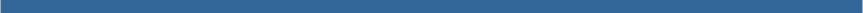 LISTA DE PRESENTES Y DECLARATORIA DE INSTALACIÓN.APROBACIÓN Y FIRMA DEL ACTA DE LA DÉCIMA TECRERA SESIÓN ORDINARIA DEL 2019.PRESENTACIÓN DE EXPEDIENTES Y EN SU CASO APROBACIÓN DE FALLOS EN LA MODALIDAD DE INVITACIÓN POR ADQUISICIÓN.PRESENTACIÓN DE EXPEDIENTES Y EN SU CASO APROBACIÓN DE FALLOS EN LA MODALIDAD DE CONCURSO POR ADQUISICIÓN.ASUNTOS VARIOS:Los que resulten derivados de la sesión.INVITACIÓNDEPENDENCIAADQUISICIÓNINVC-010-SG-2019Secretaría GeneralAdquisición de una camioneta blanca, Estacas 2020, T/M, DH, AC, 6 velocidades, capacidad de carga 1,206 kilogramos, con cargo al proyecto 246620 del Subsidio Estatal Ordinario 2019.INVC-011-CGRH-2019Coordinación General de Recursos HumanosSuministro de electrodomésticos para comedores de Escuelas Preparatorias de la Universidad de Guadalajara, con cargo al proyecto 246559 del Subsidio Estatal Ordinario 2019.INVC-012-CEI-2019Coordinación de Estudios IncorporadosAdquisición de un vehículo con tecnología híbrida de motorización, capacidad 5 pasajeros, cuatro puertas, aire acondicionado, L4, 16 válvulas, transmisión HSD (hybrid synergy drive) tracción delantera, dirección asistida, color banco, modelo 2020, con cargo al proyecto 249275 del Subsidio Federal Ordinario 2019.CONCURSODEPENDENCIAADQUISICIÓNCONC-013-CGADM-RG-2019Coordinación General AdministrativaSuministro, colocación y puesta a punto de equipo para gimnasio en 5 Escuelas Preparatorias de la Zona Metropolitana de Guadalajara, con cargo al proyecto 252365, del Subsidio Estatal Ordinario 2019.CONC-015-CGCS-2019Coordinación General de Comunicación SocialDiseño, desarrollo y producción de video del Centro Cultural Universitario, con cargo al proyecto 251368, Campañas Institucionales, del Subsidio Estatal Ordinario 2019.